Meno a priezvisko: .....................................................................    Trieda: ................... Vypočítaj: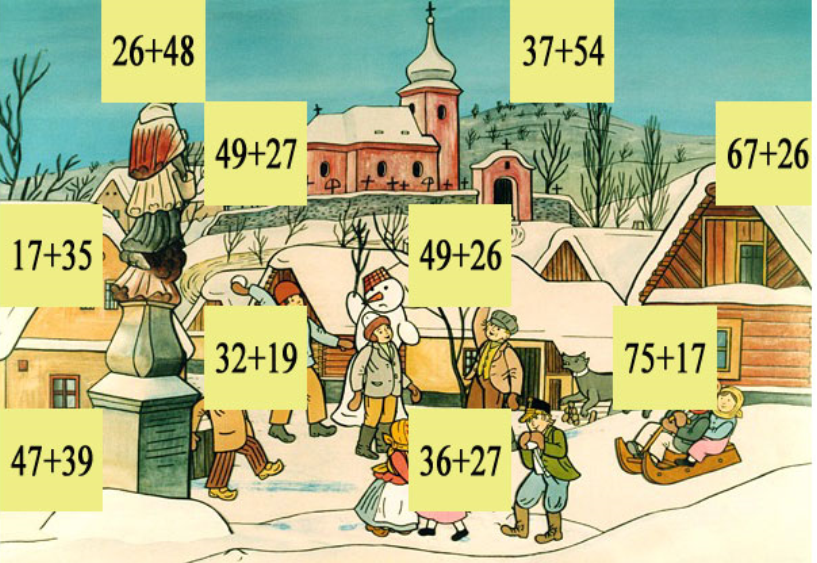 ........................................................................................................................................................................................................................................................................................................................................................................................................................Vynásob: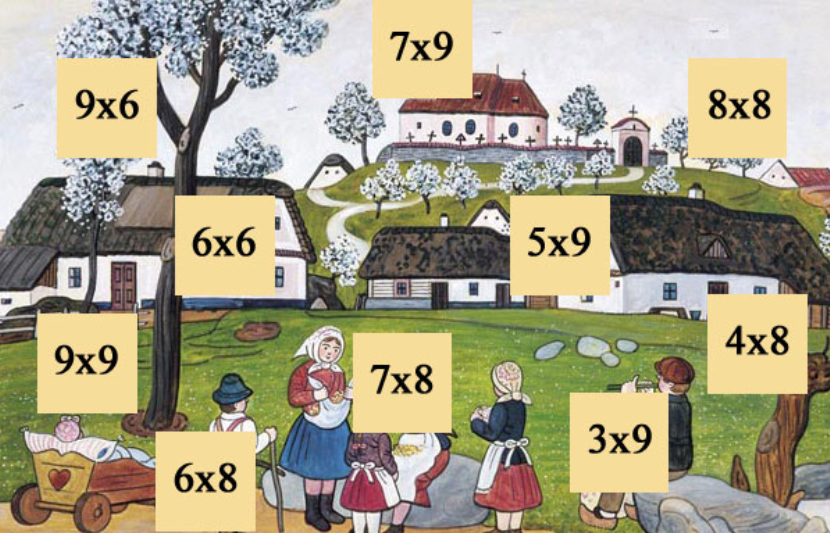 ........................................................................................................................................................................................................................................................................................................................................................................................................................................................................................................................................................................................................................................................................................................Deľte: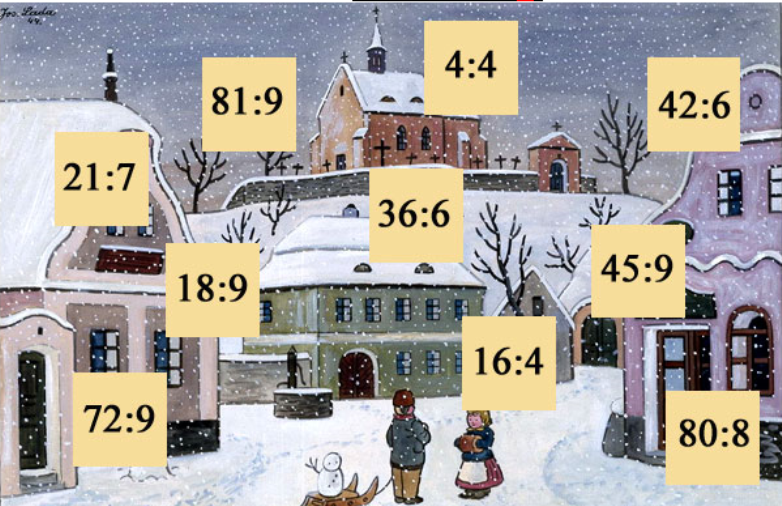 ........................................................................................................................................................................................................................................................................................................................................................................................................................................................................................................................................................................................................................................................................................................